Пояснительная запискаХарактеристика объединенияСудомоделизм – это спортивно-технический вид спорта, направленный на получение знаний о судах и кораблях. Судомодельный спорт является одним из наиболее востребованных технических видов спорта у нас в стране.  Развитие судомоделизма – один из факторов, способствующих политехнизации обучения и овладению техническими знаниями. Суть судомодельного спорта заключается в создании моделей судов и кораблей для проведения их стендовой оценки и ходовых испытаний. Программа может быть реализована как в очной форме, так и с использованием электронной формы обучения и дистанционных образовательных технологий.Новизна программыИспользование в обучении 3D-технологий, 3D-принтеров, современных бесколлекторных двигателей, новых видов источников питания (тип li-fe, li-po, li-ion), обладающих высокой токоотдачейАктуальность программыЗаключается в удовлетворении растущего интереса учащихся к развитию речного и морского транспорта и судомоделированию в условиях широкого внедрения новых технологий при проектировании и строительстве судов и кораблей.Педагогическая целесообразность программы в том, что, занимаясь судомоделизмом, юные конструкторы получают много полезных сведений и навыков. Они знакомятся с типами судов и кораблей морского и речного флота, изучают устройство кораблей и судов.Судомоделизм ориентирует учащихся на выбор дальнейшей профессии.     	 В данной программе, созданной для эффективной работы объединения, определены цели и задачи, теоретические сведения и практические занятия, образовательно-воспитательная работа и обеспечение, необходимое для реализации программы.В программу 4-5-го года обучения входит: изготовление модели согласно требованиям к классам моделей, использование радиоаппаратуры управления, работа на сверлильном, токарном и заточном станках.Особенности учебного года– Участие в массовых мероприятиях, посвященных дню основания Черноморского Флота России.ЦелиНастоящая программа ставит следующую цель:  - организация процесса обучения путем создания условий для свободного самовыражения, саморазвития, самоопределения, учащихся через формирование и развитие их познавательного интереса к судомоделированию и воспитание социально-адаптированной личности.ЗадачиЛичностное развитие учащегося1. Способность определять ценности и смыслы обучения: - личностное, профессиональное, жизненное самоопределение; - положительное отношение к учебной деятельности;- ориентация на понимание причин успеха в учебной деятельности, в том числе на самоанализ и самоконтроль результата;- учебно-познавательный интерес к учебному материалу;2. Смыслообразование - установление учащимися связи между целью учебной деятельности и ее мотивом, другими словами, между результатом учения и тем, что побуждает деятельность, ради чего она осуществляется. Учащийся должен задаваться вопросом о том, «какое значение, смысл имеет для меня учение», и уметь находить ответ на него;3.Способность к нравственно-этической ориентации:- знание основных моральных норм поведения;- формирование этических чувств: сочувствия, стыда, вины, как регулятора морального поведения;- осознание своей гражданской идентичности;- понимание чувств одноклассников, педагогов, других людей и сопереживание им;- развитие чувства прекрасного и эстетических чувств на основе учебного материала;- умение соотносить поступки и события с принятыми этическими принципами, знание моральных норм и умение выделить нравственный аспект поведения;- способность ориентироваться в социальных ролях и межличностных отношениях. На метапредметном уровнеРазвитие регулятивных универсальных учебных действий- способность организовать учебную деятельность: целеполагание; планирование; прогнозирование; контроль; коррекция; оценка;- способность к целеполаганию - как постановка учебной задачи на основе соотнесения того, что уже известно и усвоено учащимся, и того, что еще неизвестно;- способность к планированию - определение последовательности промежуточных целей с учетом конечного результата; составление плана и последовательности действий;- способность к прогнозированию – предвосхищение результата и уровня усвоения; его временных характеристик;- способность к контролю в форме сличения способа действия и его результата с заданным эталоном с целью обнаружения отклонений от него;- способность к коррекции – внесение необходимых дополнений и корректив в план и способ действия в случае расхождения ожидаемого результата действия и его реального продукта;- способность к оценке – выделение и осознание учащимся того, что уже усвоено и что еще подлежит усвоению, оценивание качества и уровня усвоения;- способность к саморегуляции: мобилизация сил и энергии; способность к волевому усилию – выбору в ситуации мотивационного конфликта и к преодолению препятствий.Развитие познавательных универсальных учебных действий.Общеучебные универсальные действия: - способность самостоятельно выделить и сформулировать познавательные цели;- способность к поиску и выделение необходимой информации; применение методов информационного поиска, в том числе с помощью компьютерных средств;- способность к структурированию знаний;- способность к осознанному и произвольному построению речевого высказывания в устной и письменной форме;- способность выбора наиболее эффективных способов решения задач в зависимости от конкретных условий;- способность к рефлексии способов и условий действия: контроль и оценка процесса и результатов деятельности;- способность понимания и адекватная оценка языка средств информации;- способность постановки и формулирования проблемы, самостоятельное создание алгоритмов деятельности при решении проблем творческого и поискового характера.- способность к знаково-символическим действиям: моделированию; преобразованию модели с целью выявления общих законов, определяющих данную предметную область.Логические универсальные действия:- способность к анализу, синтезу, сравнению, классификации объектов по выделенным признакам;- способность к подведению подпонятий, выведению следствий;- способность установления причинно-следственных связей;- способность построения логической цепи рассуждений;- способность доказывать и находить доказательство;- способность выдвижения гипотез и их обоснование;- способность к постановке и решению проблемы: формулирование проблемы,- самостоятельное создание способов решения проблем творческого и поискового характера. Развитие коммуникативных универсальных учебных действий- способность к учебному сотрудничеству с педагогом и сверстниками; - определение цели, функций участников, способов взаимодействия; - способность к умению ставить вопросы (инициативное сотрудничество в поиске и сборе информации); - способность разрешать конфликты (выявление, идентификация проблемы, поиск и оценка альтернативных способов разрешения конфликта, принятие решения и его реализация); - способность управления поведением партнера (контроль, коррекция, оценка действий партнера); - умение с достаточной полнотой и точностью выражать свои мысли в соответствии с задачами и условиями коммуникации.Ожидаемые результаты освоения программы учащимися- развитие и реализация потенциальных творческих способностей, учащихся;- укрепление их позитивного самовосприятия и самовыражения в процессе обучения в объединении «Судомоделирование»;- воспитание чувства коллективизма и ответственности за конечный результат деятельности;- формирование таких качеств личности, как старательность, интерес к процессу деятельности и результатам труда, настойчивость в преодолении трудностей, проявление инициативы и творческого отношения к делу;- углубление базовых знаний по школьным курсам черчения, математики, физики, химии, информатики;- усвоение и применение на практике блока технических понятий и знаний;- умение самостоятельно и творчески решать проблемные задачи;- способность определять причины возникающих трудностей, находить пути их устранения;- участие в соревнованиях по судомоделизму муниципальных, областных, всероссийских,- участие в муниципальных, областных и всероссийских выставках;- сформированность значимых качеств личности: трудолюбия, аккуратности, порядочности, ответственности     1.6. Формы и методы контроля, система оценок- педагогическое наблюдение;- педагогический анализ результатов:тестирование, анкетирование;опрос, выполнение учащимися диагностических заданий;участие в конкурсах, выставках, соревнованиях;защита проектов;решение задач поискового характера;активность учащихся на занятиях и т.д.МониторингДля отслеживания результативности используется:	Формы подведения итогов реализации программы:- участие в городских, областных, всероссийских выставках, соревнованиях;-   участие в конкурсах, конференциях, защите творческих работ.Календарно-тематический планна период 01.09.2022 - 31.05.2023рабочая программа рассчитана на 36 недель, 216 часовМетодическое обеспечение образовательного процессаРазработка конспекта учебных занятий, открытых уроков, методических пособий, рекомендаций, применяемых учебных пособий, дидактического материала, систематизация материалов.Разработка конспекта теоретического материала.Разработка практических занятий.Здоровьесберегающие технологииЗдоровьесберегающие образовательные технологии — это система, создающую максимально возможные условия для сохранения, укрепления и развития духовного, эмоционального, интеллектуального, личностного и физического здоровья всех субъектов образования: учащихся, педагогов и др. (О.В. Петров). Поэтому один из приоритетов на современном этапе в образовании, ориентирован на решение задач по формированию, сохранению и укреплению здоровья.    	Вследствие вышеизложенного при реализации данной программы важной её составляющей будет организация учебно-воспитательного процесса с применением здоровьесберегающих технологий, а именно:Повышение профессионального уровняУчастие в семинарах, конференциях, конкурсах, фестивалях, мастер-классах различного уровня.Воспитательная работа и массовые мероприятияВзаимодействие педагога с родителямиПланируемые результаты деятельности педагога- подготовка плавающих моделей для участия в соревнованиях;- участие в соревнованиях городского и областного уровней. Список литературыСПИСОК ЛИТЕРАТУРЫ ДЛЯ ДЕТЕЙ И РОДИТЕЛЕЙЗаворотов В.А. «От идеи до модели». М., 1982.Периодические издания: «Моделист – конструктор», «Техника молодежи», «Юный техник», «Катера и яхты», «Дети, техника и творчество», «Модель бау хойте».Михайлов М., Соколов О. «От дракара до крейсера». М., 1975.Под ред. Колотникова В.В. «Техническое моделирование и конструирование». М., 1983.Твайнэйм Э. «Стартовать, чтобы побеждать». М., 1979.Ильин О.А. «Стратегия и тактика парусных гонок». М., 1998.Крючков Ю.С., Лапин В.И. «Парусные катамараны». Л., 1967.Мархай Ч. «Теория плавания под парусами». М., 1963.Бонд Б. «Справочник яхтсмена». Л., 1989.Рейнке К., Лютьен Л. «Постройка яхт». Л., 1982.СПИСОК ЛИТЕРАТУРЫ ДЛЯ ПЕДАГОГОВ ДОПОЛНИТЕЛЬНОГО ОБРАЗОВАНИЯАлексеев В.Е. «Организация технического творчества учащихся». М., 1984.Андреева Н.П. «Развитие технического творчества младших школьников». М., 1990.Бабкин И.А., Лясников В.В. «Организация и проведение соревнований судомоделистов». М., 1981.Багрянцев Б.И. «Учись морскому делу». М., 1975.Бонд Б. «Справочник яхтсмена». Л., 1989.Волков И.В. «Приобщение школьников к творчеству». М., 1982.Деркач А.А., Исаев А.А. «Творчество тренера». М., 1982.Ильин О.А. «Стратегия и тактика парусных гонок». М., 1998.Крючков Ю.С., Лапин В.И. «Парусные катамараны». Л., 1967.Катцер С. «Флот на ладони». Л., 1980.Курти О. «Постройка моделей судов». Л., 1978.Кислов А.А., Ильин Ю.А. «Виндсерфинг – первые шаги». М., 1985.Мархай Ч. «Теория плавания под парусами». М., 1963.Рейнке К., Лютьен Л. «Постройка яхт». Л., 1982.Твайнэйм Э. «Стартовать, чтобы побеждать». М., 1979.Чумаков А.А. «Школа под парусами». М., 1981.Шапиров Л.С. «Самые быстрые корабли». Л., 1981.Щетанов Б.В. «Судомодельный кружок». М., 1977.ГодобученияЗнаетУмеетКомпетентностиКомпетентностиГодобученияЗнаетУмеетВ личностно-социальном аспектеБазовые или профессиональные5- как производить ремонтные работы;- как изготовлять отдельные детали на станках;- как осуществлять сборку изделий из производственных полуфабрикатов;- как осуществлять художественное оформление изделия;- как осуществлять контроль размеров и формы детали или изделия;- как определять качество отделки (обработки) изделия;- как устанавливать и устранять причины брака;- как пользоваться контрольно-измерительными приборами, инструментами и приспособлениями;- как распознавать по внешнему виду материалы и сырье;- правила техники безопасности- использовать компьютерную технику;- решать конструкторские и технологические задачи;- самостоятельно проектировать модели;- разрабатывать и применять рациональные приемы выполнения технологических операций;- оценивать свои склонности и способности.быстрая адаптация к условиям соревнований в ходе их проведения и прохождения дистанции;развитое критическое мышление;способность рассчитывать исключительно на себя и свои силы;способность лично справляться с возникающими трудностями. определение с выбором будущей профессии и развитие навыков, необходимых в ее освоении и реализации; развитие компетенций в области техники, физики, технического конструирования; способность находить общий язык в коллективе.Педагогический мониторингМониторинг образовательнойдеятельности детейКонтрольные задания и тестыСамооценка учащегосяДиагностика личностного роста и продвиженияВедение дневника личных достиженийАнкетированиеПортфолиоПедагогические отзывыОформление листов индивидуального образовательного маршрутаВедение журнала учета работы объединенияОформление фотоотчетовЗнаковая система оценивания (оптимальный, достаточный и критический уровни)Оформление фотоотчетов№Темы занятийВсего,часТео-рия,часПрактикачасКалендарные сроки1Вводное занятие.22-Вводное занятие. Проводится как организационно-ознакомительное по следующему плану:1. Беседа «Итоги летних соревнований».2. Правила ТБ при работе с инструментами и на станочном оборудовании. Правила поведения в лаборатории.  Достижения в работе объединения за первые 4 года обучения.22-01.09.20222Изучение правил соревнований по судомодельному спорту 1212-Изучение правил соревнований по судомодельному спорту22-02.09.2022Классификация моделей секции «М».22-07.09.2022Секция «М» – скоростные модели фигурного класса.22-08.09.2022Требования, предъявляемые к моделям, участникам соревнований, к необходимой документации, акватория и длина дистанции.22-09.09.2022Техническая комиссия в секции «М».22-14.09.2022Ходовые соревнования в группе «М»22-15.09.20223Изготовление парусной яхты361224Яхты. Маломерные суда. Их роль в освоении рек.21116.09.2022Основные элементы судна.21121.09.2022Основные элементы набора корпуса судна (киль, форштевень и др.).21122.09.2022Главные измерения судна.21123.09.2022Назначение шпангоутов.21128.09.2022Обшивка и армирование корпуса.21129.09.2022Технические характеристики корпуса.21130.09.2022Назначение руля. Управление яхтой.21105.10.2022Типы парусов.  Действие паруса.21106.10.2022Виды красок. Способы покраски судна.разбор чертежа моделей.21107.10.2022Выпиливание шпангоутов, обработка шпангоутов. Сборка шпангоутного набора.21112.10.2022Изготовление носовой бобышки. Изготовление кормовой бобышки, обработка бобышек.21113.10.2022Установка бобышек на корпус. Изготовление обшивки корпуса.2-214.10.2022Армирование корпуса модели. Изготовление палубы.2-219.10.2022Установка палубы на корпус. Изготовление руля модели. Установка руля на модель. Изготовление киля.2-220.10.2022Установка киля на корпус. Изготовление мачты.2-221.10.2022Изготовление паруса, установка паруса на мачте. Покраска модели.2-226.10.2022Сборка модели. Установка балласта на киль2-227.10.20224Изготовление модели класса «eco expert»26917Выбор чертежа модели. Шпангоут. Форштевень.21128.10.2022Корпус модели. Обшивка. Особенности покраски корпуса.21102.11.2022Палуба. Петля безопасности.21103.11.2022Работа над чертежом, перевод шпангоутов Выпиливание шпангоутов.21109.11.2022Обработка шпангоутного набора изготовление киля и форштевня. Сборка шпангоутного набора21110.11.2022Изготовление брусков для заполнения корпуса. Заполнение корпуса брусками.21111.11.2022Обработка корпуса модели, изготовление обшивки.21116.11.2022Обработка обшивки, чистовая обработка корпуса, покраска корпуса.21117.11.2022Изготовление палубы, установка и покраска палубы.21118.11.2022Изготовление подставки.2-223.11.2022Изготовление петли безопасности.2-224.11.2022Покраска модели.2-225.11.2022Смазка модели. Испытание модели2-230.11.20225Изготовление модели класса «eco standart»301218Модели класса ECO- standart. Чертеж модели. Шпангоуты.21101.12.2022Корпус модели. Обшивка корпуса.21102.12.2022Особенности изготовления палубы, крыши. Петля безопасности.21107.12.2022Антенна. Моторама. Винтомоторная группа.21108.12.2022Винты. Особенности покраски корпуса.21109.12.2022Рулевая машинка. Тяга рулевой машинки.Регулятор оборотов.21114.12.2022Выбор чертежа модели. Перевод шпангоутов. Выпиливание шпангоутов.21115.12.2022Сборка корпуса модели. Заполнение корпуса брусками.21116.12.2022Обработка корпуса, изготовление обшивки. Обработка обшивки.21121.12.2022Изготовление палубы и крыши Установка крепления номерка.21122.12.2022Изготовление петли безопасности. Изготовление антенн.21123.12.2022Изготовление моторамы. Установка винтомоторной группы.21128.12.2022Изготовление винтов, покраска корпуса модели. Установка рулевой машинки.2-229.12.2022Установка тяги рулевой машинки. Установка регулятора оборотов2-230.12.2022Испытание модели на воде.2-211.01.20236Изготовление модели класса «f3-e»281018Выбор чертежа модели. Особенности шпатлевки и обработки корпуса.21112.01.2023Руль. Гребной винт. Гребной вал.21113.01.2023Петля безопасности. Рулевая машинка.21118.01.2023Регуляторы оборотов. Тяга рулевой машинки.21119.01.2023Винтомоторная группа. Балансировка модели21120.01.2023выпиливание шаблонов подбор заготовок для корпуса модели. Обработка заготовок по шаблонам шпаклевка корпуса.21125.01.2023Обработка корпуса изготовление руля изготовление гребного винта, гребного вала.21126.01.2023изготовление моторамы установка рулевой машинки21127.01.2023установка регулятора оборотов21101.02.2023установка тяги рулевой машинки21102.02.2023установка винтомоторной группы2-203.02.2023Изготовление и установка крепления номерка2-208.02.2023Покраска модели балансировка модели2-209.02.2023Опробирование модели на воде2-210.02.20237Изготовление модели класса «Mono-II» 26719Корпус. 2-215.02.2023Особенности шпатлевки и обработки корпуса.21116.02.2023Кильблок. 2-217.02.2023Ходовая группа, рулевое устройство.21122.02.2023Разбор и подготовка чертежей.21101.03.2023Изготовление болвана корпуса.21102.03.2023Изготовление корпуса.21103.03.2023Изготовление кильблока.21109.03.2023Изготовление ходовой группы и рулевого устройства, установка на модель.21110.03.2023Покраска.2-215.03.2023Регулировка радиоаппаратуры.2-216.03.2023Настройка модели.2-217.03.2023Испытание модели на воде.2-222.03.20238Изготовление модели класса «Гидро- II»26818Корпус.21123.03.2023Особенности шпатлевки и обработки корпуса.21124.03.2023Кильблок.21129.03.2023Ходовая группа.21130.03.2023Рулевое устройство.21131.03.2023Разбор и подготовка чертежей.21105.04.2023Изготовление болвана корпуса.21106.04.2023Изготовление корпуса.21107.04.2023Изготовление кильблока.21112.04.2023Изготовление ходовой группы и рулевого устройства.21113.04.2023Установка на модель.2-214.04.2023Покраска.2-219.04.2023Регулировка радиоаппаратуры. Настройка модели.2-220.04.20239Проведение соревнований14-14Подготовка и оформление места проведения соревнований и необходимой документации.6-621.04.202326.04.202327.04.2023Решение организационных вопросов.4-428.04.202303.05.2023Подготовка и участие в соревнованиях4-404.05.202305.05.202310Общефизическая подготовка14-14Общеразвивающие упражнения без предметов и с предметами.4-410.05.202311.05.2023Подвижные игры и эстафеты.4-412.05.202317.05.2023Легкоатлетические упражнения.4-418.05.202319.05.2023Спортивные игры: футбол, волейбол, баскетбол, теннис.2-224.05.202311Заключительное занятие2-2Подводятся итоги работы объединения. Оценивается работа каждого учащегося. Награждение лучших22-25.05.2023Итого:21672144Резервные занятия26.05.202331.05.2023контроль температуры и свежести воздуха, освещения кабинета;чередование видов учебной деятельности;чередование видов преподавания: словесный, наглядный, самостоятельная работа, аудиовизуальный, практическая работа, самостоятельная работа;умение педагога дополнительного образования использовать ТСО как средство для дискуссии, беседы, обсуждения;контроль за правильной посадкой учащегося;физкультминутки, динамические паузы, дыхательная гимнастика, гимнастика для глаз, массаж активных точек;применение внешней мотивации: оценка, похвала, поддержка, соревновательный момент. применение педагогики сотрудничества на занятиях.№ п/пНазвание мероприятияСрокиМесто проведения1.День знанийсентябрьЦТТ № 12.День открытых дверейсентябрьЦТТ № 13.Городские соревнования по судомодельному спортуоктябрьГК «Новочеркасск»4.День материноябрьЦТТ № 15.Новый годдекабрьЦТТ № 16.День защитника ОтечествафевральЦТТ № 17.8 мартамартЦТТ № 18.Городской праздник «Он сказал: «Поехали!», посвященный международному Дню космонавтикиапрельОКТБ «Орбита»9.Тематическое мероприятие посвящённое «Дню победы» майЦТТ № 1№ п/пФормы взаимодействияТемаСроки1Родительское собраниеПлан работы объединения на 2021-2022 учебный годсентябрь2Родительское собраниеПодведение итогов работы объединения за учебный годмай3Анкетирование родителейУдовлетворенность деятельностьюЦТТ № 1апрель4Индивидуальные и групповые консультацииПовышение психолого-педагогической компетентности родителейпо мере обращения5ДругоеМотивация родителей к оказанию материальной помощи объединениюдля участия в соревнованиях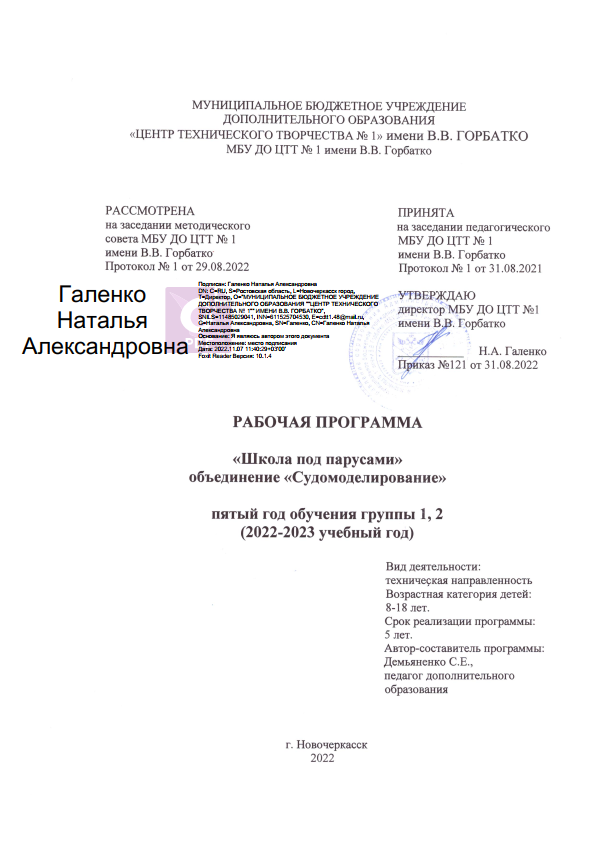 